Request for Player Transfer/Release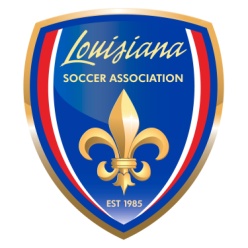 In accordance with LSA Policy 302.8, 15U players who are in the 8th grade may be temporarily rostered on a 14U team during the high school soccer season. The player will not count against the temporary team’s roster limit but must be considered when naming an 18-player roster for Division 1 LCSL games. It will be at the sole discretion of a Club Tournament host whether a 14U team with a temporary 15U player will be permitted to participate as a 14U team. A 14U team with a 15U player on its roster is ineligible to participate in the Mid-South Conference and National League. Upon the conclusion of the high school soccer season all temporary 15U players will immediately be ineligible for further 14U play.By signing below, the Player’s Parent, the Coach and the Club all acknowledge they have read and understand the terms and conditions of LSA Policy 302.8 and certify that the information they have provided is true and accurate.Rev. 8/9/2018A.   TO BE COMPLETED BY PARENT OR LEGAL GUARDIANA.   TO BE COMPLETED BY PARENT OR LEGAL GUARDIANA.   TO BE COMPLETED BY PARENT OR LEGAL GUARDIANPlayer NameDate of BirthDate of BirthMailing AddressCity-State-ZipCity-State-ZipEmail  AddressPhonePhonePlayer’s Middle SchoolPlayer’s Middle SchoolPlayer’s Middle SchoolParent SignatureParent SignatureDateB.  TO BE COMPLETED FOR 15U TEAMB.  TO BE COMPLETED FOR 15U TEAMClubEmail  Address15U Team                                                                                                             GotSoccer Team ID No.                                                  Age Group:15U Team                                                                                                             GotSoccer Team ID No.                                                  Age Group:15U Coach SignatureDate C.  TO BE COMPLETED FOR 14U TEAM     C.  TO BE COMPLETED FOR 14U TEAM     ClubEmail  Address14U Team                                                                                                             GotSoccer Team ID No.                                                  Age Group:14U Team                                                                                                             GotSoccer Team ID No.                                                  Age Group:14U Coach SignatureDateClub SignatureDateD.   LSA ACTION / CONFIRMATION                                       Approve  	   DisapproveD.   LSA ACTION / CONFIRMATION                                       Approve  	   DisapproveLSA Signature                                                                                                                                                      Date